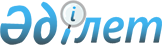 О внесении изменений в решение маслихата Зыряновского района от 30 марта 2018 года № 27/9-VI "Об установлении категорий автостоянок (паркингов) и увеличении базовых ставок налога на земли, выделенные под автостоянки (паркинги) по Зыряновскому району"Решение маслихата района Алтай Восточно-Казахстанской области от 9 сентября 2022 года № 20/7-VII. Зарегистрировано в Министерстве юстиции Республики Казахстан 23 сентября 2022 года № 29788
      Маслихат района Алтай РЕШИЛ:
      1. Внести в решение маслихата Зыряновского района "Об установлении категорий автостоянок (паркингов) и увеличении базовых ставок налога на земли, выделенные под автостоянки (паркинги) по Зыряновскому району" от 30 марта 2018 года № 27/9-VI (зарегистрировано в Реестре государственной регистрации нормативных правовых актов под № 5-12-154) следующие изменения:
      заголовок указанного решения изложить в новой редакции:
      "Об установлении категорий автостоянок (паркингов) и увеличении базовых ставок налога на земли, выделенные под автостоянки (паркинги) по району Алтай"
      преамбулу указанного решения изложить в новой редакции:
      "В соответствии со статьей 505, с пунктом 3 статьи 509 Кодекса Республики Казахстан "О налогах и других обязательных платежах в бюджет" (Налоговый кодекс), подпунктом 15) пункта 1 статьи 6 Закона Республики Казахстан "О местном государственном управлении и самоуправлении в Республике Казахстан", маслихат района Алтай РЕШИЛ:"
      пункт 1 указанного решения изложить в новой редакции:
      "1. Установить категории автостоянок (паркингов) согласно приложению 1 и увеличить базовые ставки налога на земли, выделенные под автостоянки (паркинги) по району Алтай, согласно приложению 2.";
      пункт 2 указанного решения изложить в новой редакции:
      "2. Определить город Алтай близлежащим населенным пунктом, базовые ставки, на земли которого будут применяться при исчислении налога.".
      приложения 1, 2 к решению изложить в новой редакции согласно приложениям 1, 2 к настоящему решению.
      2. Настоящее решение вводится в действие по истечении десяти календарных дней после дня его первого официального опубликования. Категории автостоянок (паркингов) по району Алтай Базовые ставки налога на земли, выделенные под автостоянки (паркинги) на территории района Алтай
					© 2012. РГП на ПХВ «Институт законодательства и правовой информации Республики Казахстан» Министерства юстиции Республики Казахстан
				
      Секретарь маслихата района Алтай

Л. Гречушникова
Приложение 1 к решению
маслихата района Алтай
от 9 сентября 2022 года
№ 20/7-VIIПриложение 1 к решению
маслихата Зыряновского района
от 30 марта 2018 года
№ 27/9-VI
    № п/п 
Автостоянки (паркинги)
Категории
1 
Надземные автостоянки (паркинги) закрытого типа, автостоянки (паркинги) открытого типа
1 категория
2 
Автостоянки (паркинги), пристраиваемые к зданиям другого назначения, автостоянки, встроенные в здания другого назначения
2 категория
3 
Автостоянки (паркинги), расположенные под зданиями в подземных, подвальных, цокольных или в нижних надземных этажах
3 категорияПриложение 2 к решению 
маслихата района Алтай 
от 9 сентября 2022 года 
№ 20/7-VIIПриложение 2 к решению 
маслихата Зыряновского района 
от "30" марта 2018 года 
№ 27/9-VI
№ п/п 
Категории автостоянок (паркингов)
Базовые ставки налога на земли, выделенные под автостоянки (паркинги)
Базовые ставки налога на земли, выделенные под автостоянки (паркинги)
Базовые ставки налога на земли, выделенные под автостоянки (паркинги)
Увеличение базовых ставок
№ п/п 
Категории автостоянок (паркингов)
Города районного значения (город Алтай, город Серебрянск)
Поселки
Села
Увеличение базовых ставок
1 
1 категория
7,24
0,96
0,48
в 10 раз
2 
2 категория
7,24
0,96
0,48
в 9 раз
3 
3 категория
7,24
0,96
0,48
в 8 раз